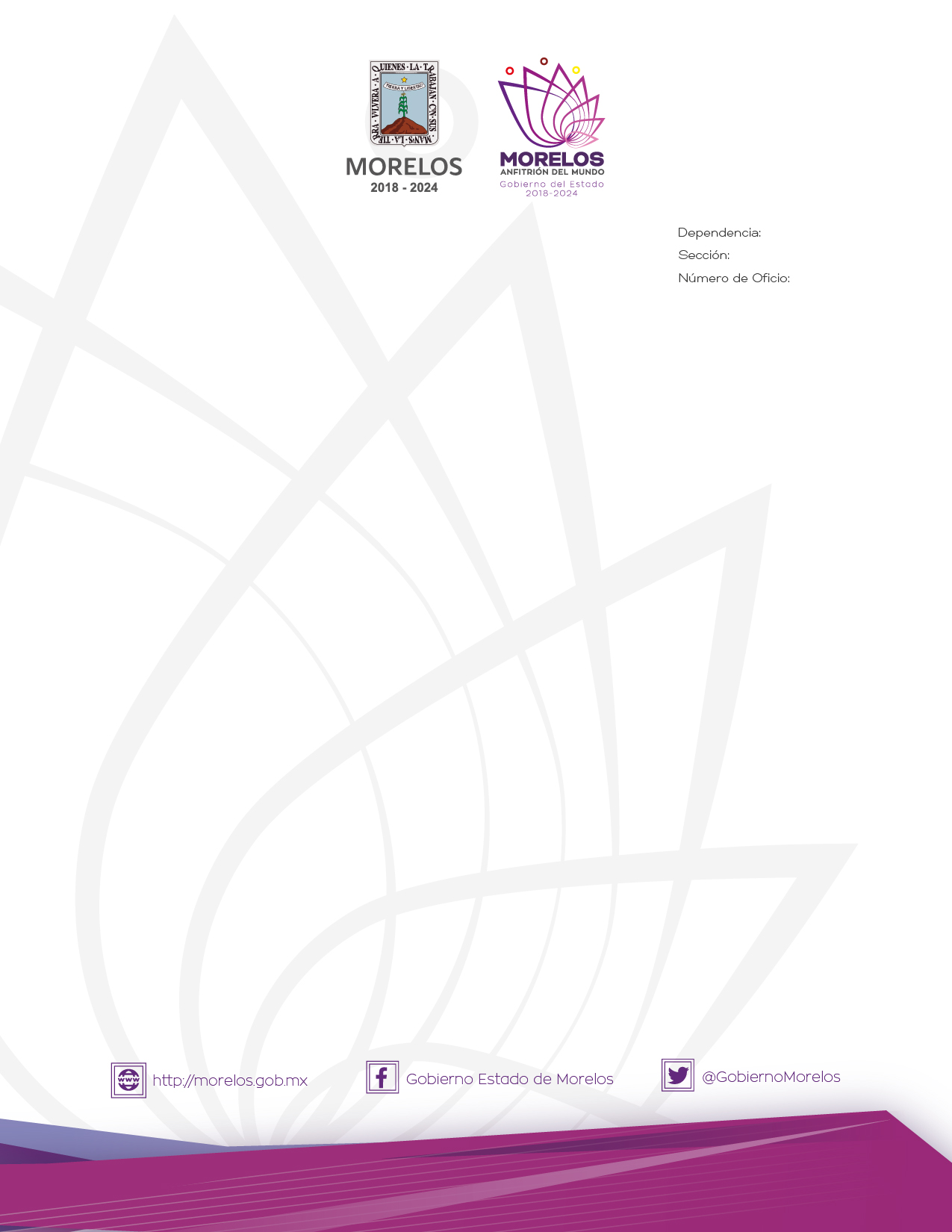 COMITÉ PARA EL CONTROL DE ADQUISICIONES, ENAJENACIONES, ARRENDAMIENTOS Y SERVICIOS DEL PODER EJECUTIVO DEL ESTADO DE MORELOS.ACTA DE LA VIGÉSIMA PRIMERA SESIÓN ORDINARIA DE 2022.En la Ciudad de Cuernavaca, Morelos, siendo las trece horas del día viernes tres de junio del año dos mil veintidós, previa convocatoria a través del oficio número SA/DGPAC/505/2022, de fecha treinta de mayo del año dos mil veintidós, emitida por la Dirección General de Procesos para la Adjudicación de Contratos de la Secretaría de Administración, se reunieron en la sala de juntas de la Dirección General de Procesos para la Adjudicación de Contratos, los siguientes: -------------------------------------------------------------Funcionarios públicos integrantes del Comité para el Control de Adquisiciones, Enajenaciones, Arrendamientos y Servicios del Poder Ejecutivo del Estado de Morelos ----------------------------------------------------------------------------------------------------Alejandra Obregón Barajas, Directora General de Relaciones Públicas de la Oficina de la Gubernatura  del Estado, Representante del Gobernador del Estado de Morelos y Presidenta del Comité para el Control de Adquisiciones Enajenaciones, Arrendamientos y Servicios del Poder Ejecutivo del Estado de Morelos.----------------------------------------------------------------María del Pilar Toledo Bustamante, Directora de Contratos y Representante suplente del Secretario Ejecutivo del Comité para el Control de Adquisiciones Enajenaciones, Arrendamientos y Servicios del Poder Ejecutivo del Estado de Morelos, en su carácter de representante designada por la Secretaría de Administración, mediante oficio número SA/328/2022 de fecha 02 de junio de 2022.--------------------------------------------------------------------------------------------------------------------------------------------------------------------------------------------------------------------En calidad de vocales-----------------------------------------Saúl Chavelas Bahena, Secretario Técnico de la Secretaría de Administración, en su carácter de representante designado por la Secretaría de Administración.-----------------------Antonio Hernández Marín, Titular de la Unidad de Enlace Financiero Administrativo de la Secretaría de Hacienda, en su carácter de representante designado por la Secretaría de Hacienda.----------------------------------------------------------------------------------------------------Saulo Alberto Cruz Canela, Titular de la Unidad de Fiscalización y Combate a la Corrupción, en su carácter de representante designado por la Secretaría de la Contraloría mediante oficio número SC/0413/2022 de fecha 31 de mayo de 2022.-------------------------------------------------------------------------------------------------------------------------------------------------------------- -------Titular del proceso que se encuentra vinculado en la presente sesión.----------------------------------------------------------------------------------------------------------------------Juan José H. Díaz Gómez, Director General de Gestión Administrativa Institucional de la Secretaría de Administración, quien presenta el punto cuatro del orden del día.---------------------------------------------------------------------------------------------------------------------------------------------Invitada permanente-----------------------------------Georgina Esther Tenorio Menéndez, Directora General de Consultoría de Asuntos Administrativos de la Consejería Jurídica, en su carácter de representante designada por la Consejería Jurídica.--------------------------------------------------------------------------------------------------------------------------------------------------------------------------------------------------------Todos ellos con el fin de desahogar los asuntos de la Vigésima  Primera Sesión Ordinaria del Comité para el Control de Adquisiciones, Enajenaciones, Arrendamientos y Servicios del Poder Ejecutivo del Estado de Morelos.--------------------------------------------------------------------------------------------------------------ORDEN DEL DÍA--------------------------------------------1.- Lista de Asistencia.-------------------------------------------------------------------------------------2.- Declaración del quórum legal para sesionar.------------------------------------------------------3.- Lectura, en su caso modificación, y aprobación del orden del día, para efecto de aprobación.--------------------------------------------------------------------------------------------------4.- Revisión y en su caso, dictaminar y aprobar el proyecto de fallo de la Licitación Pública Nacional presencial Número EA-N03-2022, referente a la contratación consolidada multianual del servicio de voz y datos para el Gobierno del Estado de Morelos, a partir del día siguiente de la firma del contrato, por un periodo de 24 meses, solicitado por la Secretaría de Administración.---------------------------------------------------------------------------------------------5.- Asuntos Generales  (Asuntos en trámite).---------------------------------------------------------6.- Clausura de la Sesión.--------------------------------------------------------------------------------------------------------------DESARROLLO DE LA SESIÓN-------------------------------PUNTO UNO. - Lista de asistencia. El Secretario Ejecutivo del Comité, procede al pase de lista para constatar la asistencia de los miembros que integran el Comité para el Control de Adquisiciones, Enajenaciones, Arrendamientos y Servicios del Poder Ejecutivo del Estado de Morelos; encontrándose presentes la Presidenta, el Secretario Ejecutivo,  tres vocales permanentes, y un invitado permanente con voz, en cuyo proceso se encuentra vinculado en el punto a tratar, es decir seis integrantes con voz y voto y una invitada permanente con voz, los cuales  integran este órgano colegiado, adjuntándose al acta la lista de asistencia firmada en original por cada uno de los representantes de las dependencias que conforman el Comité para el Control de Adquisiciones, Enajenaciones, Arrendamientos y Servicios del Poder Ejecutivo del Estado de Morelos del año 2022.--------------------------------------------------------------------------------------------------------------------------PUNTO DOS.- Declaración del quórum legal para sesionar. El Secretario Ejecutivo del Comité, verifica que si existe quórum legal para desahogar la sesión conforme lo que establece el artículo 17 del Reglamento de la Ley Sobre Adquisiciones, Enajenaciones, Arrendamientos y Prestación de Servicios del Poder Ejecutivo del Estado Libre y Soberano de Morelos; quedando formalmente instalada la Vigésima Primera Sesión Ordinaria del Comité para el Control de Adquisiciones, Enajenaciones, Arrendamientos y Servicios del Poder Ejecutivo del Estado de Morelos y válidos los acuerdos que de ella resulten.--------------------PUNTO TRES. - Lectura, en su caso modificación, y aprobación del orden del día. El Secretario Ejecutivo, presenta el contenido del orden del día. ---------------------------------------------------------------------------------------------------------------------------------------------------------------------------------Se somete a votación el punto tres: ---------------------------------------------------------------------------------------------------------------------------------------Voto a favor, Presidenta del Comité. -------------------------------------------------------------------Voto a favor, Secretario Ejecutivo.----------------------------------------------------------------------Voto a favor, Representante de la Secretaría de Administración. ---------------------------------Voto a favor, Representante de la Secretaría de Hacienda.----------------------------------------Voto a favor, Representante de la Secretaría de la Contraloría.------------------------------------Resultado de la votación: 5 votos a favor, 0 votos en contra, 0 votos de abstención.--------------------------------------------------------------------------------Con base en el resultado de la votación, los integrantes del Comité, toman el siguiente acuerdo: ----------------------------------------------------------------------------------------------------ACUERDO 01/ORD21/03/06/2022.- Los integrantes del Comité, aprueban por unanimidad  de votos de los presentes el contenido del orden del día.-------------------------------------------------------------------------------------------------------------------------------------PUNTO CUATRO.- Revisión y en su caso, dictaminar y aprobar el proyecto de fallo de la Licitación Pública Nacional presencial Número EA-N03-2022, referente a la contratación consolidada multianual del servicio de voz y datos para el Gobierno del Estado de Morelos, a partir del día siguiente de la firma del contrato, por un periodo de 24 meses, solicitado por la Secretaría de Administración. ----------------------------------------------------------------------------------------------------------------------------------------------------------------------------------------Una vez expuesto el punto por Juan José H. Díaz Gómez, Director General de Gestión Administrativa Institucional de la Secretaría de Administración, solicita se adjudique a la Empresa Total Play Telecomunicaciones, S.A.P.I. de C.V.; de lo antes expuesto, se señala lo siguiente por parte de los integrantes, para manifestar sus observaciones: ----------------------------------------------------------------------------------------------------------------------------------------Uso de la voz-----------------------------------------La Secretaría de Administración, manifiesta lo siguiente: -------------------------------------1.- Verificar la redacción en donde mencionan lo del estudio de mercado y la parte donde dice que se anexa.-----------------------------------------------------------------------------------------R.- Se aclara que lo del estudio de mercado es solo informativo para Comité, en el acto de fallo se elimina. -------------------------------------------------------------------------------------------La Secretaría de la Contraloría, manifiesta lo siguiente: ---------------------------------------1.- Revisar la redacción en general, ya que se habla en plural y solo se presentó un licitante.R.- Se corrige la redacción a singular.------------------------------------------------------------------------------------------------------------------------------------------------------------------------------------------Se somete a votación el punto cuatro: -----------------------------------------------------------------------------------------------------------------------------------------Voto a favor, Presidenta del Comité. -------------------------------------------------------------------Voto a favor, Secretario Ejecutivo.----------------------------------------------------------------------Voto a favor, Representante de la Secretaría de Administración. ---------------------------------Voto a favor, Representante de la Secretaría de Hacienda. -----------------------------------------Voto a favor, Representante de la Secretaría de la Contraloría.------------------------------------Voto a favor, área solicitante.---------------------------------------------------------------------------Resultado de la votación: 6 votos a favor, 0 votos en contra, 0 votos de abstención.---------------------------------------------------------------------------------ACUERDO 02/ORD21/03/06/2022.- Los integrantes del Comité para el Control de Adquisiciones, Enajenaciones, Arrendamientos y Servicios del Poder Ejecutivo del Estado de Morelos, acordaron por unanimidad de votos de los presentes, dictaminar y aprobar el proyecto de fallo de la Licitación Pública Nacional presencial Número EA-N03-2022, referente a la contratación consolidada multianual del servicio de voz y datos para el Gobierno del Estado de Morelos, a partir del día siguiente de la firma del contrato, por un periodo de 24 meses, solicitado por la Secretaría de Administración. Adjudicando de la siguiente manera:Dependencia que es responsable del contenido y veracidad de los documentos e información que es presentada ante este Comité, así como el dictamen técnico realizado, que es fundamental para la autorización correspondiente. Se solicita que al momento contratar el servicio correspondiente el cual se deberá de firmar en el término estipulado en las bases, se verifique lo siguiente. 1.- Que se cuente con la suficiencia presupuestal y NO rebase la asignada. 2.- Que la contratación sea acorde con el programa presupuestal o partida presupuestal correspondiente. 3.- Que el proveedor no se encuentre inhabilitado. 4.- En caso de que exista saldo, realizar el procedimiento que por ley de la materia corresponda. Lo anterior de conformidad con lo dispuesto por los artículos 27, 28 fracción IX de la Ley Sobre Adquisiciones, Enajenaciones, Arrendamientos y Prestación de Servicios del Poder Ejecutivo del Estado Libre y Soberano de Morelos.---------------------------------------------------------------PUNTO CINCO.- Asuntos Generales. (Asuntos en trámite). --------------------------------------PUNTO SEIS.- Clausura de la sesión. Siendo las trece horas con once minutos del día viernes tres de junio del año dos mil veintidós, se clausura la 
Vigésima Primera Sesión Ordinaria del año 2022. Se levanta la presente acta, firmando al margen y al calce, para debida constancia legal de todos los que en ella intervinieron. De conformidad por lo dispuesto en el artículo 17 inciso H) del Reglamento de la Ley sobre Adquisiciones, Enajenaciones, Arrendamientos y Prestación de Servicios del Poder Ejecutivo del Estado Libre y Soberano de Morelos, se agregan al apéndice del acta y forman parte de la presente minuta lo siguiente: ----------------------------------------------------------------------Integración: S.A. (Archivo Digital) 1.- Memorándum número 78 de fecha 30 de mayo de 2022.   2.- Acta de la junta de aclaraciones. 3.- Acta de apertura de propuestas técnicas y económicas. 4.- Oficio número SA/DGGAI/0777/2022 de fecha 30 de mayo de 2022 (dictamen técnico). 5.- Proyecto de fallo. 6.- Estudio de mercado. 7.- Cotizaciones. 8.- Copia del Periódico Oficial “Tierra y Libertad” numero 6068 de fecha 04 de mayo de 2022. 9.- Copia del Periódico Estatal “El Diario de Morelos” de fecha 04 de mayo de 2022. 10.- Captura de pantalla de la página compras.morelos.gob.mx.-----------------------------------------------------------------________________________________Alejandra Obregón Barajas. Directora General de Relaciones Públicas de la Oficina de la Gubernatura de Estado, Representante del Gobernador del Estado de Morelos y Presidenta  del Comité.Hoja de firmas del Acta de la Vigésima Primera Sesión Ordinaria del Comité para el Control de Adquisiciones, Enajenaciones, Arrendamientos y Servicios del Poder Ejecutivo del Estado de Morelos 2022, de fecha viernes tres de junio del año dos mil veintidós.----------------------------------------------------------------------------------------------------------------------------------------COMITE/21SO/03-06-2022EMPRESATOTAL MENSUALTOTAL POR 24 MESESTotal Play Telecomunicaciones, S.A.P.I. de C.V.$290,000.00$6,960,000.00_____________________________ María del Pilar Toledo Bustamante, Directora de Contratos y Representante suplente del Secretario Ejecutivo, en su carácter de representante designada por la Secretaría de Administración, mediante oficio número SA/328/2022 de fecha 02 de junio de 2022._________________________________Antonio Hernández Marín. Titular de la Unidad de Enlace Financiero Administrativo de la Secretaría de Hacienda y Representante designado por la Secretaría de Hacienda.Vocal._________________________________Saúl Chavelas Bahena, Secretario Técnico de la Secretaría de Administración, en su carácter de representante designado por la Secretaría de Administración.Vocal._____________________________               Saulo Alberto Cruz Canela,Titular de la Unidad de Fiscalización y Combate a la Corrupción, en su carácter de representante designado por la Secretaría de la Contraloría mediante oficio número SC/0413/2022 de fecha 31 de mayo de 2022.Vocal._________________________________Saúl Chavelas Bahena, Secretario Técnico de la Secretaría de Administración, en su carácter de representante designado por la Secretaría de Administración.Vocal._____________________________               Saulo Alberto Cruz Canela,Titular de la Unidad de Fiscalización y Combate a la Corrupción, en su carácter de representante designado por la Secretaría de la Contraloría mediante oficio número SC/0413/2022 de fecha 31 de mayo de 2022.Vocal.Con Voz:________________________________Georgina Esther Tenorio Menéndez, Directora General de Consultoría de Asuntos Administrativos de la Consejería Jurídica, en su carácter de representante designada por la Consejería Jurídica.Invitada Permanente.Vocal invitado con voz y voto (Área Solicitante)_________________________________Juan José H. Díaz Gómez, Director General de Gestión Administrativa Institucional de la Secretaría de Administración.Con Voz:________________________________Georgina Esther Tenorio Menéndez, Directora General de Consultoría de Asuntos Administrativos de la Consejería Jurídica, en su carácter de representante designada por la Consejería Jurídica.Invitada Permanente.Vocal invitado con voz y voto (Área Solicitante)_________________________________Juan José H. Díaz Gómez, Director General de Gestión Administrativa Institucional de la Secretaría de Administración..